Bestellung bei GZ Telli +41(0)62 824 63 44oder info@gztelli.ch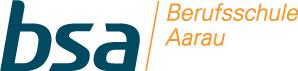                                                                                Wochenmenu MahlzeitendienstMontag10. Mai  Dienstag11. MaiMittwoch12. MaiDonnerstag13. MaiFreitag14. Mai